X научно-практическая конференция школьников, посвящённая Дню российской наукиПодвиг фронтовых медсестер жителей посёлка Тихменево в годы Великой Отечественной войны «У каждого из нас была своя война»Авторы:Кругликова ВикторияКириллова Дарьяобучающиеся 6 класса МОУ Тихменевской СОШРуководитель:Комиссарова Ирина Леонидовнаучитель изо и мировой художественной культурыМОУ Тихменевской СОШ2017ОглавлениеВступлениеОсновная часть     2.1.Эвакогоспитали на территории Рыбинска и Рыбинского района     2.2.Фронтовые медсёстры - жители посёлка ТихменевоЗаключениеИнформационные ресурсыПриложениеI. ВступлениеЭтот день начался не тихой росной зарёй, а грохотом бомб, свистом пуль и скрежетом стали. В памяти человеческой 22 июня 1941 года - роковая дата. В этот день настежь распахнулись огромные, от Баренцева до Черного моря, двери войны. 1418 дней и ночей мужества и героизма, горечи потерь и радости побед. Трагедия Великой Отечественной войны коснулась каждой семьи: тысячи осиротевших детей, миллионы погибших, сожженные города и сёла.Качается рожь несжатая,
Шагают бойцы по ней.
Шагаем и мы - девчата,
Похожие на парней.
Нет, это горят не хаты -
То юность моя в огне.
Идут по войне девчата, 
Похожие на парней. Говорят, «у войны не женское лицо», но женщины уходили на фронт. Они подносили снаряды, они были снайперами, зенитчицами, лётчиками, сёстрами милосердия. Они были солдатами. Нежные, хрупкие девушки и женщины, они тоже приближали победу.«Сестричка, сестра, сестрица», - так ласково называли бойцы фронтовых медсестёр. В годы войны самоотверженно спасали, возвращали солдат в строй свыше 200 тысяч врачей, полмиллиона фельдшеров, санитарок, санинструкторов. У каждого из них была своя война, смертельная опасность и тяжкий труд вместе.Наша исследовательская работа посвящена  тем, кто под пулями и разрывами снарядов, ежедневно рискуя собой, а часто и прикрывая своим телом, некрепкими девичьими руками выносил с поля боя раненых, а также трудился в госпиталях.Цель: изучить нравственный облик русского солдата, героизм и самоотверженность фронтовых медсестер - жителей посёлка Тихменево.Задачи:  способствовать формированию потребности знать и помнить исторические события, связанные с Великой Отечественной войной; помочь понять, что человек - величайшая ценность данного мира. Объект исследования: жители посёлка Тихменево – медсёстры, участники Великой Отечественной войны. Во время выполнения работы использовались методы: 1. Изучение художественной литературы, архивных материалов школьного краеведческого музея по исследуемому вопросу. 2. Работа со средствами Интернет.II.Основная часть2.1.Эвакогоспитали на территории Рыбинска и Рыбинского района        В годы войны на территории Рыбинска и Рыбинского района дислоцировалось 47 военных госпиталей, которые располагались в школах, дворцах культуры, клубах, зданиях авиационного и речного техникумах, бараках Волгостороя.        Уже 23 июня 1941 года в Рыбинске был открыт эвакогоспиталь №1087 в здании речного техникума, где было оборудовано 400 коек для общехирургического, сортировочного и глазного отделений. 24 июня на станцию Рыбинск на Фронтовой Эвакопункт №211 прибыл эвакогоспиталь №1088, который разместился на улице Луначарского, 61, в здании школы имени Плеханова, где поставили 200 коек для лечения общехирургических и инфекционных больных.
Только из Сычевки Смоленской области (этот маленький городок с памятниками истории, религии и культуры был разрушен немецко-фашистскими захватчиками до основания) прибыли в Рыбинск 25, 28 июня и 1 августа три эвакогоспиталя. Первый, под номером 1149, разместился в здании школы №1 на проспекте Ленина, 92 и поместил 200 коек. Другой – №1148, тоже на 200 коек, – обосновался в родильном доме больничного городка. В третьем имелось 500 коек, его отправили в здание авиационного техникума, и значился он за номером 436. 8 октября 1941 года эти первые госпитали в связи с отбытием в Новосибирскую область уступили место другим.        На территории Рыбинского района находились госпитали: № 3590 ЭГ, в посёлке Копаево в деревянных жилых домах на 400 коек,  № 4917 ЭГ, на 300 коек, № 4053 ЭГ, деревня Кстово, в здании санатория имени Воровского  на 150 коек, № 2748 ЭГ, посёлок Переборы на 1300 коек, № 3046 ЭГ, в селе Глебово в здании школы на 200 коек. После перевода госпиталя в город Рыбинск в школе был размещён детский дом, а в трёх больших домах сельского типа с ноября 1942 года стал функционировать интернат для инвалидов Великой Отечественной войны. Первым директором интерната работала Клочихина Антонина Андреевна, преведённая с учительской работы.
        Всего на территории Рыбинска и Рыбинского района в годы войны дислоцировались, по данным Архива военно-медицинского музея Санкт-Петербурга, 44 госпиталя. Не случайно выдающийся ученый, главный хирург Волховского и  Карельского фронтов Александр Вишневский, который не раз приезжал в Рыбинск в 1941-1943 годах, назвал Рыбинские эвакогоспитали «фронтовой базой».2.2. Медсёстры-ветераны жители посёлка ТихменевоПобледнев,
Стиснув зубы до хруста,
От родного окопа
Одна
Ты должна оторваться,
И бруствер
Проскочить под обстрелом
Должна.
Ты должна.
Хоть вернешься едва ли,
Хоть «НЕ смей!»
Повторяет комбат.
Даже танки
(Они же из стали!)
В трех шагах от окопа
Горят.
Ты должна.
Ведь нельзя притворяться
Перед собой,
Что не слышишь в ночи,
Как почти безнадежно
«Сестрица!»
Кто-то там,
Под обстрелом, кричит.Так писала поэтесса Юлия Друнина о нелегкой доле фронтовых медсестер. Кудрявцева Антонина Николаевна         Родилась в 1923 году в деревне Шашково  Ярославской области Некоузского района. В 1936 году семья переехала в город Бежецк Калининской области. После окончания школы Антонина Николаевна поступила в медицинское училище. В 1941 году началась война, но Антонина Николаевна продолжала учёбу. В 1942 году после окончания медицинского училища была направлена  на работу в Бежецкую больницу старшей медицинской сестрой. Антонина Николаевна вспоминала, что в больницу поступало много раненых. В 19 лет ей было присвоено звание младший лейтенант, в конце войны получила звание лейтенанта. А перед увольнением в запас – старшего лейтенанта.  После войны работала фельдшером Рачевской сельской больницы Краснохолмского района Калининской области. С 1951 по 1990 года работала в больнице посёлка Тихменево. Имеет медаль «Ветеран труда», много благодарностей.Казанцева Александра Дмитриевна        Родилась в 1923 году в городе Молога. В 1937 году семья переехала в деревню Осники. Училась в Раздумовской школе. В 1938 году поступила в медицинский техникум. После окончания техникума в 1940 году получила направление в Казахстан, но туда не поехала, а стала работать в детской больнице города Рыбинска. В 1942 году от заводской больницы направили в действующую армию в эвакогоспиталь в Новгородскую область в город Боровичи. В этом госпитале работала до 1947 года. С 1947 года по 1964 год работала в больнице посёлка Тихменево медицинской сестрой. Имеет медаль «Ветеран труда», награждена юбилейными медалями: 20,25,30,35,50 лет ПобедыДо сих пор не совсем понимаю,
Как же я, и худа, и мала,
Сквозь пожары к победному Маю
В кирзачах стопудовых дошла.
И откуда взялось столько силы
Даже в самых слабейших из нас?
Что гадать!- Был и есть у России
Вечной прочности вечный запас. Искра Клавдия Владимировна	       Ушла на фронт в 1941 году, когда было 20 лет. Воевала на первом Украинском фронте, Орловско-Курской дуге. Работала в эвакогоспитале № 20-23, который находился на передовой линии. Потом госпиталь переехал в Винницу, дальше – в Польшу. Клавдия Владимировна награждена за добросовестный труд многими орденами и медалями.Сто раненых она спасла одна
И вынесла из огневого шквала,
Водою напоила их она
И раны их сама забинтовала.
Под ливнем раскаленного свинца
Она ползла, ползла без остановки
И, раненого подобрав бойца,
Не забывала о его винтовке.
Но вот в сто первый раз, в последний раз
Ее сразил осколок мины лютой:
Склонился шелк знамен в печальный час,
И кровь ее пылала в них как будто.
Вот на носилках девушка лежит.
Играет ветер прядкой золотистой.
Как облачко, что солнце скрыть спешит,
Ресницы затенили взор лучистый.
Спокойная улыбка на ее
Губах, изогнуты спокойно брови.
Она как будто впала в забытье,
Беседу оборвав на полуслове.
Сто жизней молодая жизнь зажгла
И вдруг сама погасла в час кровавый:
Но сто сердец на славные дела
Ее посмертной вдохновятся славой.
Погасла, не успев расцвесть, весна.
Но, как заря рождает день, сгорая,
Врагу погибель принеся, она
Бессмертною осталась, умирая.Муса Джалиль «Смерть девушки»Тихомирова Антонина Фёдоровна         Родилась в 1923 году. Окончила Рыбинский медицинский техникум. Во время Великой Отечественной войны с 1942 года по 1945 год службу проходила в зенитно-артиллерийском полку фельдшером. Была командиром радиоотделения. Награждена медалями «За победу над Германией», «20 лет Победы», «30 лет Победы», «Ветеран труда».          «Высокая человечность советского солдата, а значит и его героизм не в том, что он бесконечно заявляет о презрении к смерти, а в том, как он поступает, что делает, о чем думает, кого любит, кого ненавидит», -  так писал Юрий Васильевич Бондарев - участник Великой Отечественной войны, участник Сталинградской битвы, писатель, заслуживший глубокое признание читателей своими произведениями. Его роман «Горячий снег» - роман о Сталинградской битве, о людях, для которых защита Сталинграда олицетворяла защиту Родины. Зоя Елагина, героиня этого романа, - единственная в батарее девушка, настоящая сестра милосердия. Писатель запечатлел удивительную душевность, которой санинструкторы, девушки на передовой, на тяжелейшей работе смягчают суровый быт войны. Благодаря писателю мы видим страдание и слезы в глазах восемнадцатилетней девушки-санинструктора, умирающей в полутьме полуразрушенного блиндажа, вокруг которого гудят прорвавшиеся немецкие танки, слышим разговор солдат в окопе перед танковой атакой и понимаем, какая сила поднимала советского солдата, независимо от национальности, на защиту русской земли. Кайтурова Серафима Петровна        В 20 лет начала свою нелёгкую работу в госпитале в первой танковой армии для легкораненых. Госпиталь находился в лесу, раненых располагали в шалашах, палатках. Серафима Петровна обслуживала 100 раненых. Бойцы после лечения сразу отправлялись в свою часть. После Великой Отечественной войны работала в Тихменевской больнице медицинской сестрой. Имеет ордена «Красной звезды», «За боевые заслуги», «За оборону Москвы», «За освобождение Варшавы», «За взятие Берлина», «За победу над Германией» и многие другие.Четверть роты уже скосило:
Распростёртая на снегу,
Плачет девочка от бессилья,
Задыхается: «НЕ могу!»
Тяжеленный попался малый, 
Сил тащить его больше нет:
(Санитарочке той усталой
Восемнадцать сравнялось лет).
Отлежишься, обдует ветром, 
Станет легче чуть-чуть.
Сантиметр за сантиметром
Ты продолжишь свой крестный путь.
Между жизнью и смертью грани -
До чего ж хрупки они..
Ты приди же, солдат, в сознанье,
На сестренку хоть раз взгляни!
Если вас не найдут снаряды,
Не добьёт диверсанта нож,
Ты получишь, сестра, награду-
Человека опять спасешь.
Он вернется из лазарета-
Снова ты обманула смерть,
И одно лишь сознанье это 
Всю-то жизнь тебя будет греть:Тарасова Елизавета Андреевна         Родилась в 1905 году в крестьянской семье в селе Иноковка Тамбовской губернии. Окончила церковно-приходскую школу, училась на «отлично». Затем окончила медицинский техникум. В 1941 году 29 июня началась военная служба в госпитале в городе Иваново. Поступало много раненых и тяжелораненых. Работы было много, хотелось всем помочь и вылечить. Трудилась самоотверженно. После войны вела большую общественную работу. Избиралась депутатом поселкового Совета, работала в Совете ветеранов, проводила беседы со школьниками и студентами. Ежегодно вносила свои сбережения в Фонд мира для обороны страны. Елизавета Андреевна имеет много наград, юбилейные медали «20, 30,40 лет Победы», медаль «За трудовую доблесть», «60 лет вооружённым силам СССР», Орден Отечественной войны II степени, медаль «За доблестный труд в годы Великой Отечественной войны 1941-1945гг», значок «Отличник санитарной службы».        Для спасения защитников Родины девушки не жалели ни сил, ни своей жизни. Родина не забыла их подвиг. Во многих городах России в их честь установлены памятники и обелиски, написаны стихи, песни, сняты фильмы.III. Заключение          О фронтовых сестрах написано много. Память живет тогда, когда она становится памятью сердца. И пусть трепещут наши сердца не от страха, а от гордости за свою страну, за её героев, павших и живущих рядом с нами, сумевших не покориться врагу, выстоять в страшной той войне и создать славу солдата - героя, народа - героя.Я никогда не видела войны
И ужаса ее не представляю,
Но то, что мир наш хочет тишины,
Сегодня очень ясно понимаю.Спасибо вам, что нам не довелось,
Представить и узнать такие муки,
На вашу долю все это пришлось - 
Тревоги, голод, холод и разлуки.Спасибо вам за солнца яркий свет,
За радость жизни в каждом миге нашем,
За трели соловья, и за рассвет,
И за поля цветущие ромашек.Да! Позади остался страшный час.
Мы о войне узнали лишь из книжек.
Спасибо вам. Мы очень любим вас.
Поклон вам от девчонок и мальчишек.IV. Информационные ресурсыАртамонова Г.А., Давыдова Р.А., Руденина Т.В., Чубунова Ю.И. «Рыбинские эвакогоспитали» в документах истории ВОВ 1941-1945 год. Издательство ООО «Рыбинский дом печати», 2003 год.Баскова Юлия, Рябкова Юлия, Шарапова В.А. «Никто не забыт. Ничто не забыто…». Рыбинский район в годы Великой Отечественной войны (65летию Победы в Великой Отечественной войне посвящается). Рыбинский муниципальный район, 2010 год.Фотоматериалы и материалы школьного краеведческого музея «История посёлка Тихменево».Интернет ресурсы.Приложение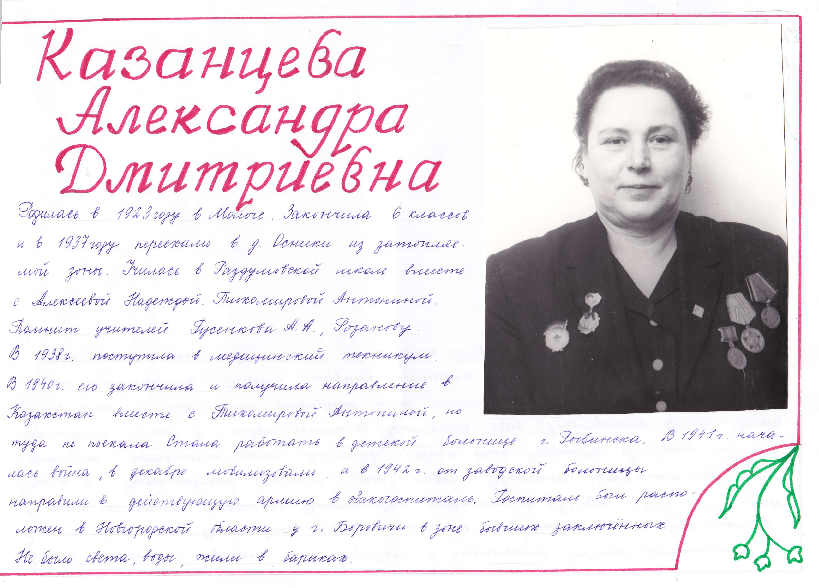 Казанцева Александра Дмитриевна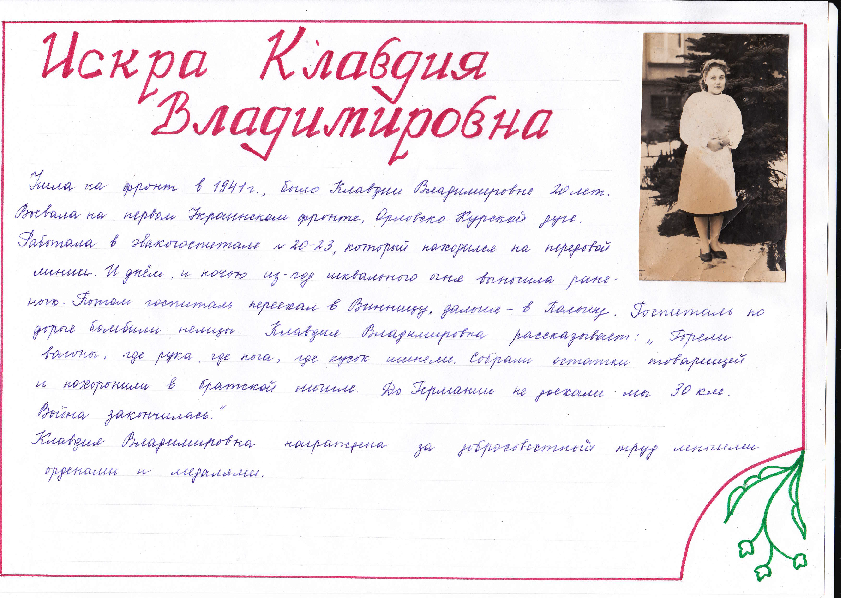 Искра Клавдия Владимировна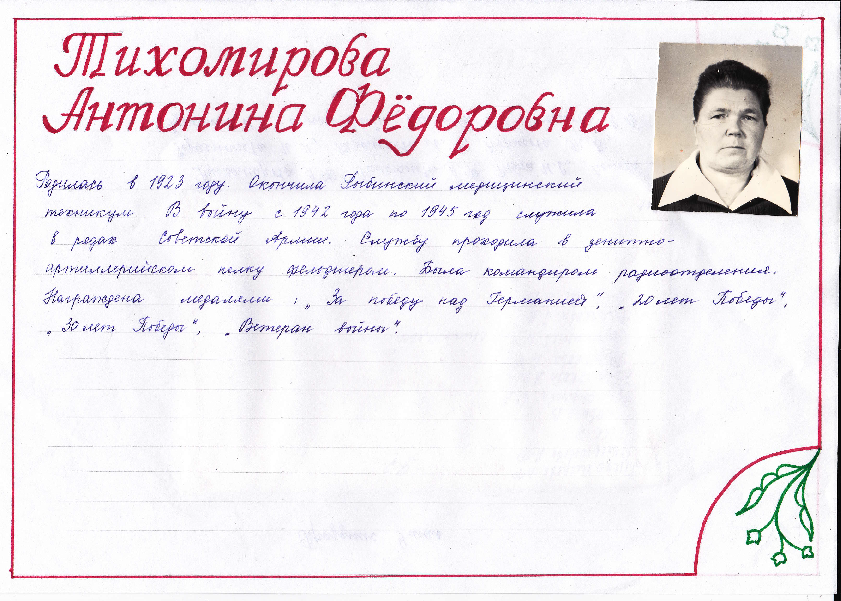 Тихомирова Антонина Фёдоровна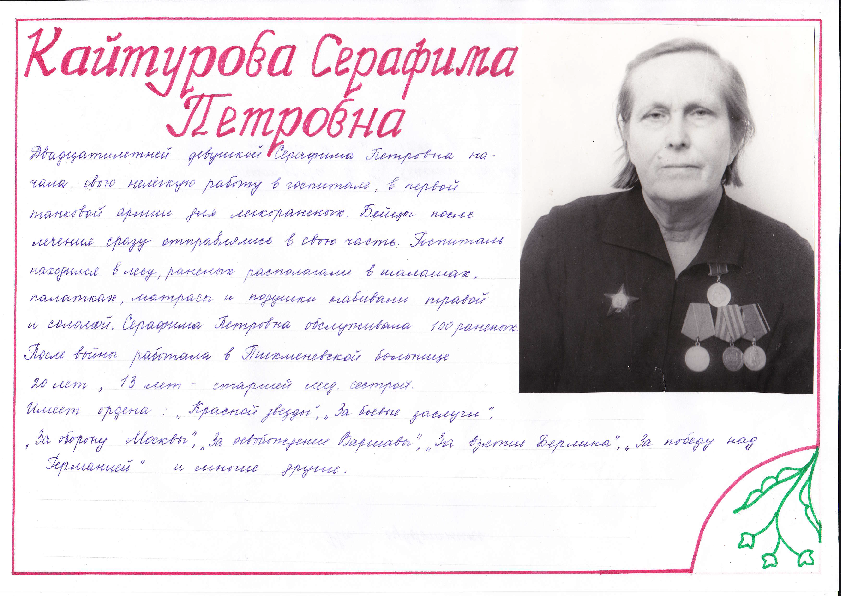 Кайтурова Серафима Петровна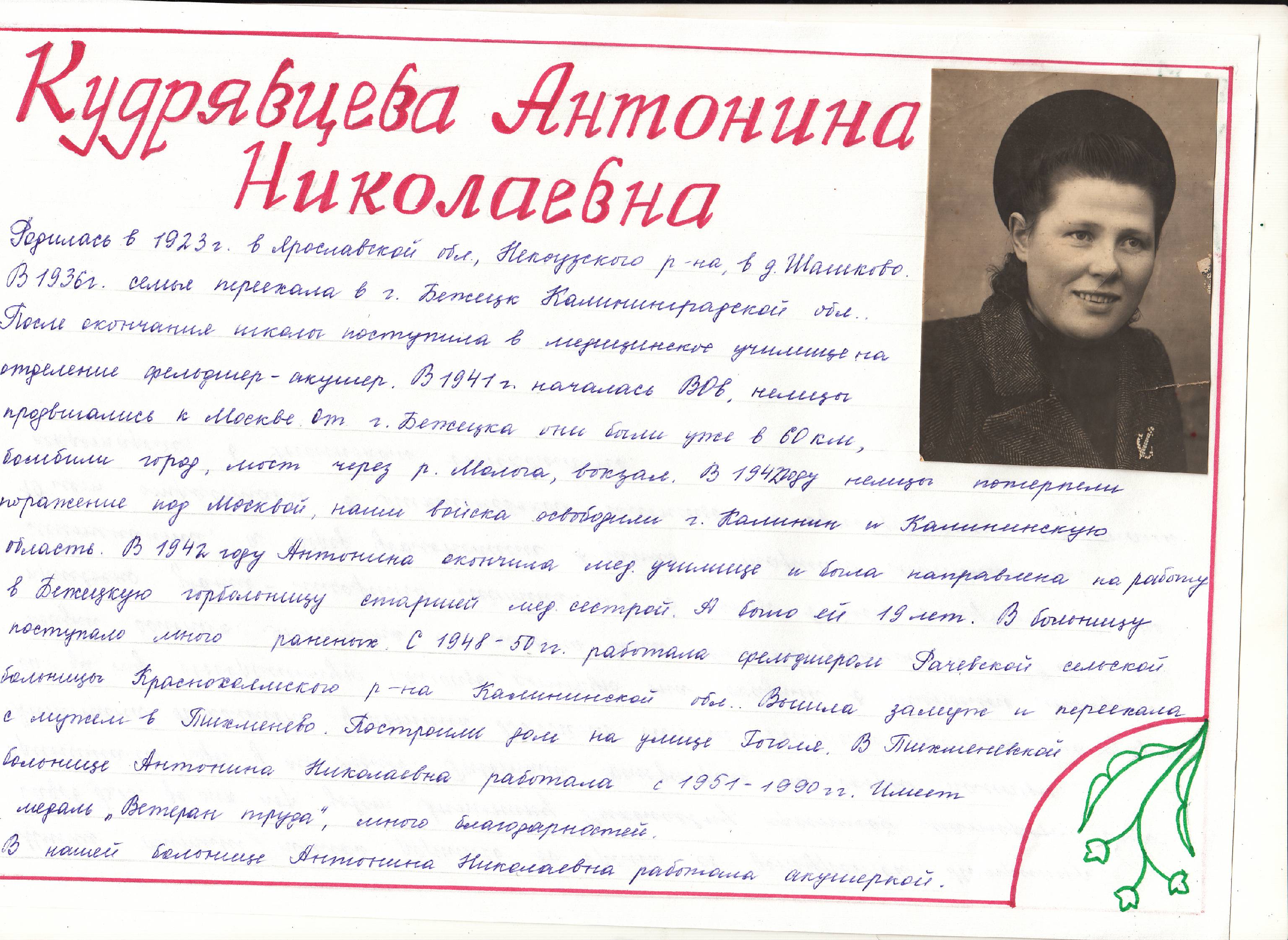 Кудрявцева Антонина Николаевна